Unit 7 Lesson 4: Quadrilaterals in Circles1 Connecting the Dots (Warm up)Student Task StatementFor each quadrilateral, use a compass to see if you can draw a circle that passes through all 4 of the quadrilateral’s vertices.A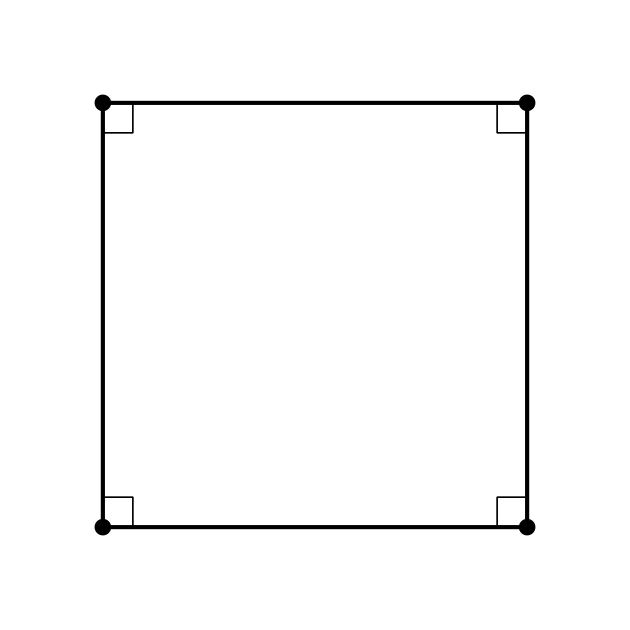 B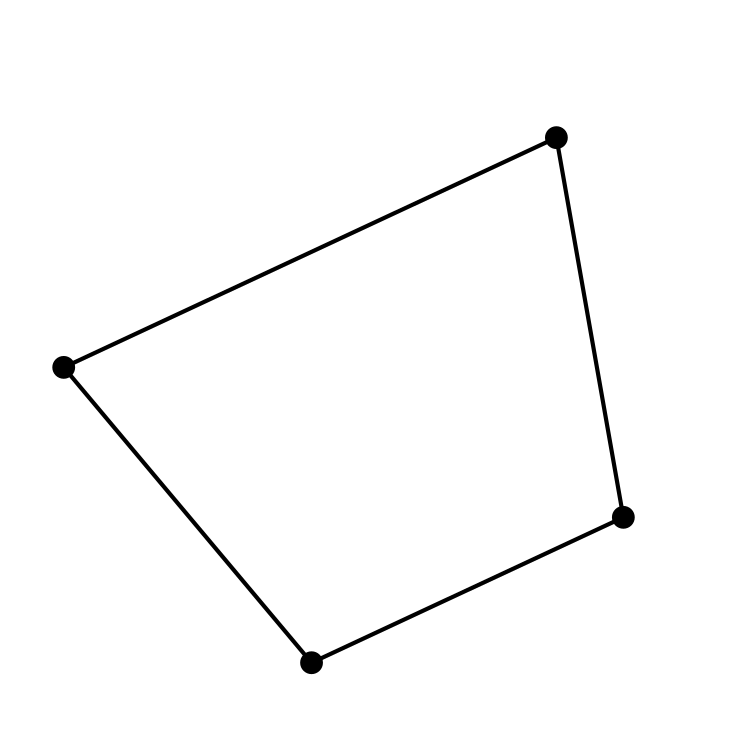 C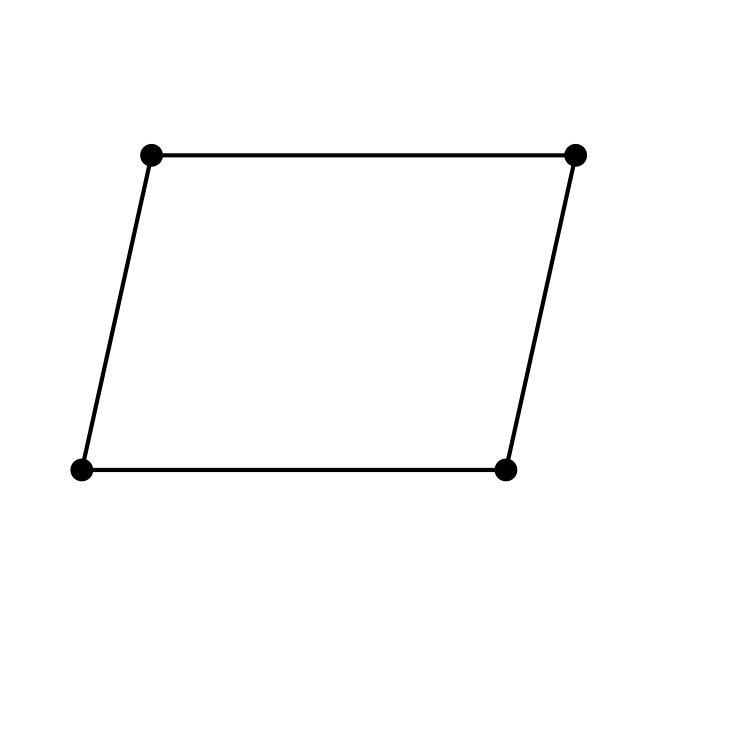 2 Inscribed Angles and Circumscribed CirclesStudent Task StatementThe images show 3 quadrilaterals with circumscribed circles.A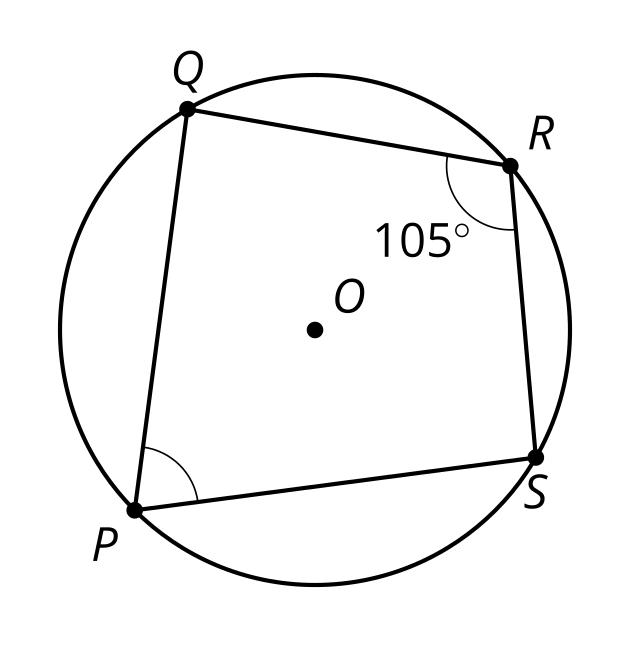 B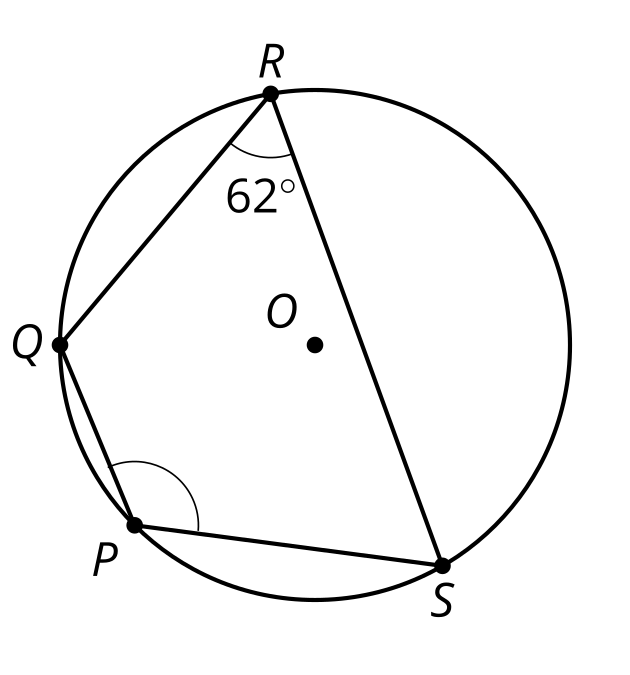 C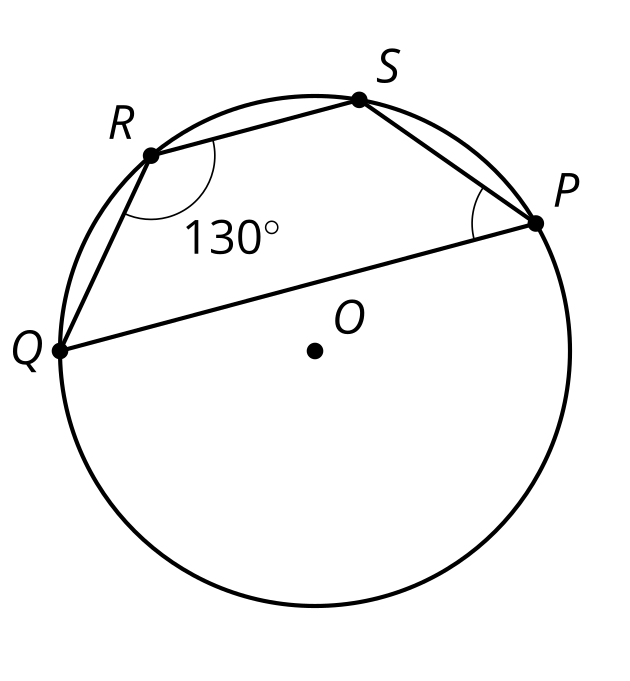 For each one, highlight the arc from  to  passing through . Then, find the measures of:the arc you highlightedthe other arc from  to angle Here is another quadrilateral with a circumscribed circle. What is the value of ? Explain or show your reasoning.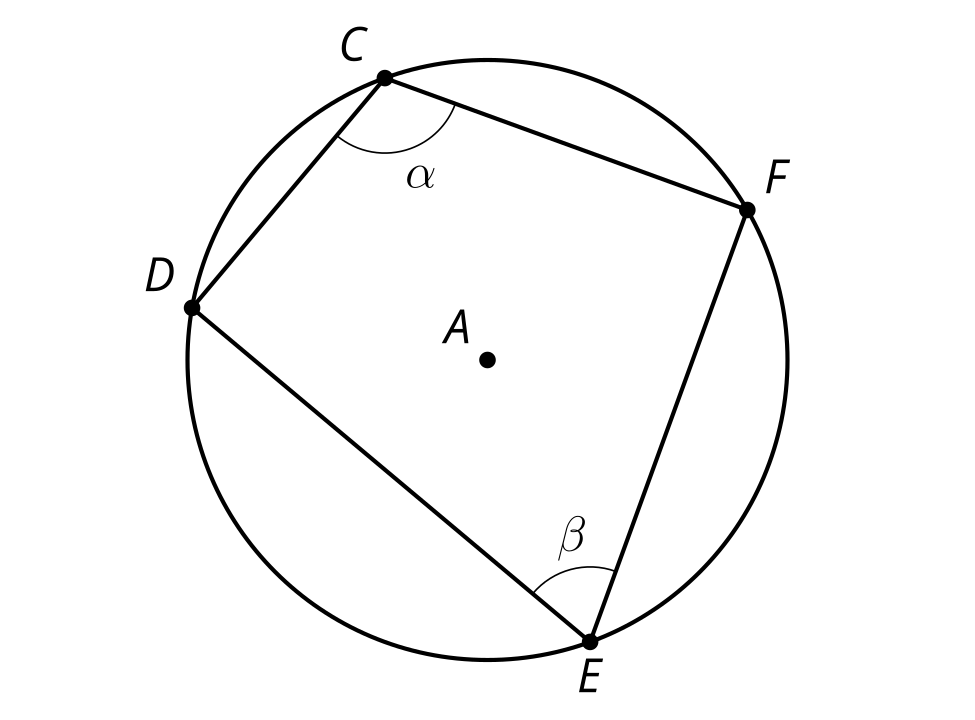 Activity SynthesisA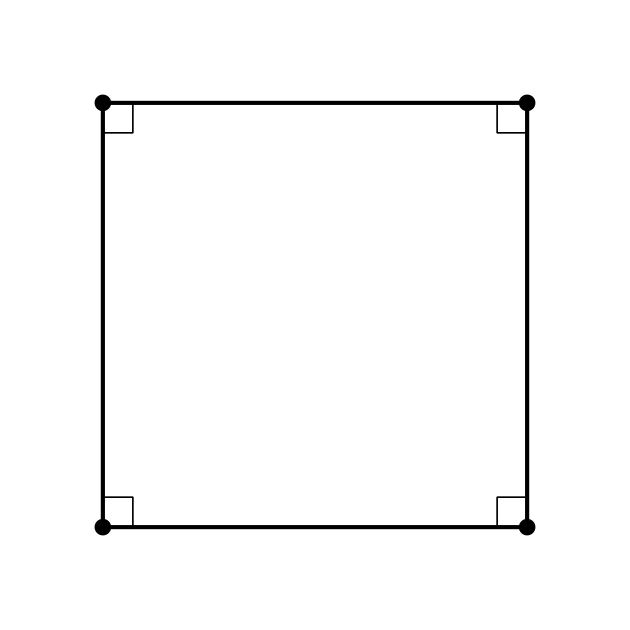 B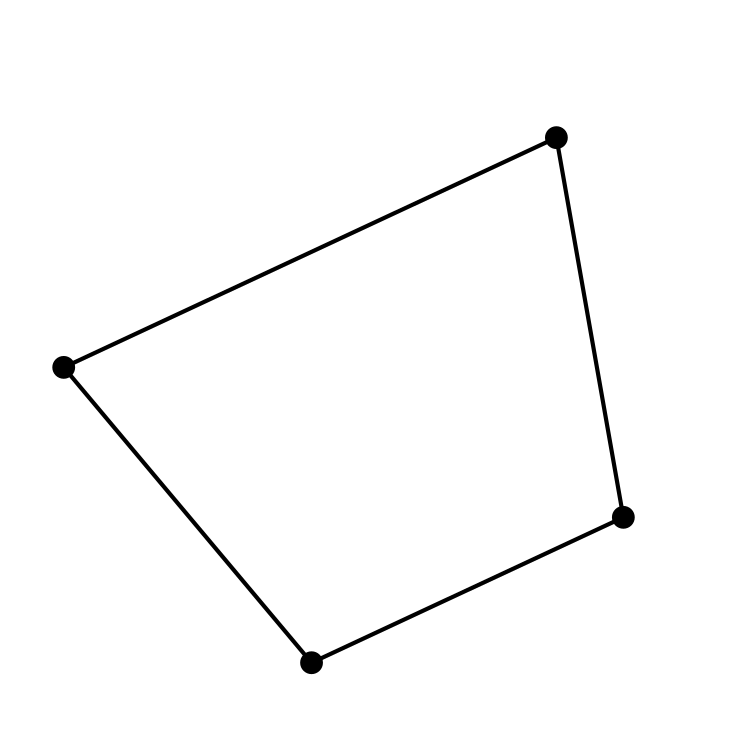 C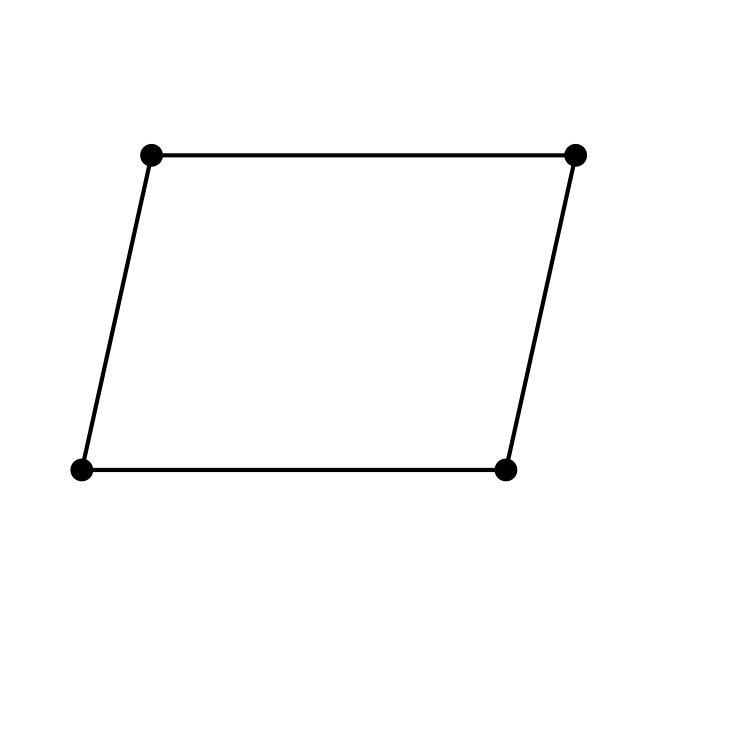 3 Construction AheadStudent Task StatementQuadrilateral  is a cyclic quadrilateral.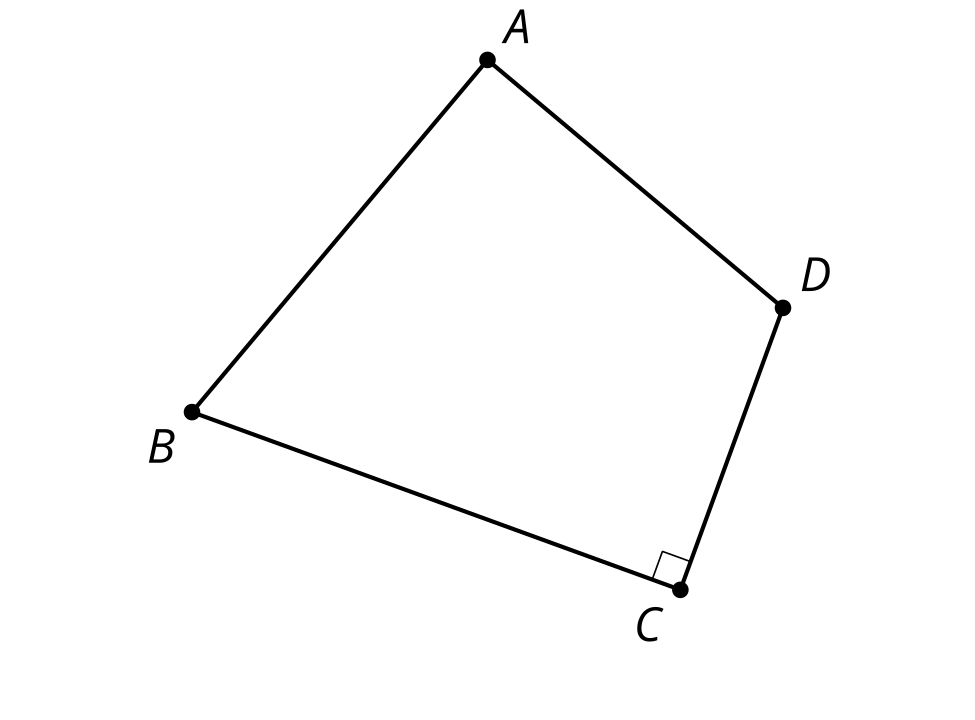 Draw diagonal . How will this diagonal relate to the circumscribed circle? Explain your reasoning.Construct the center of the circumscribed circle for quadrilateral . Label this point . Explain why your method worked.Construct the circumscribed circle for quadrilateral .Could we follow this procedure to construct a circumscribed circle for any cyclic quadrilaterals? Explain your reasoning.Activity Synthesis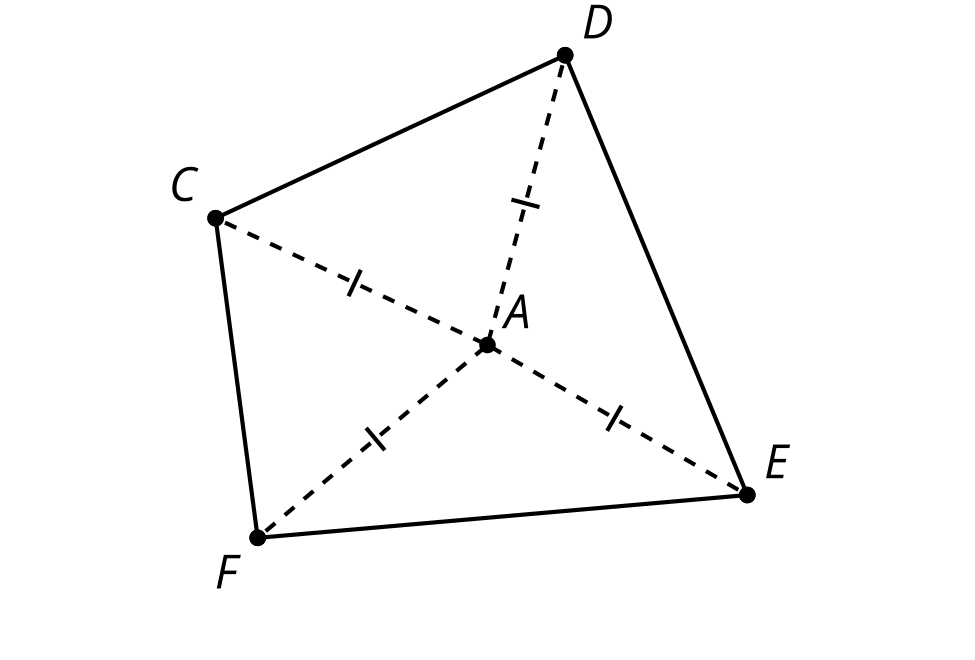 Images for Activity Synthesis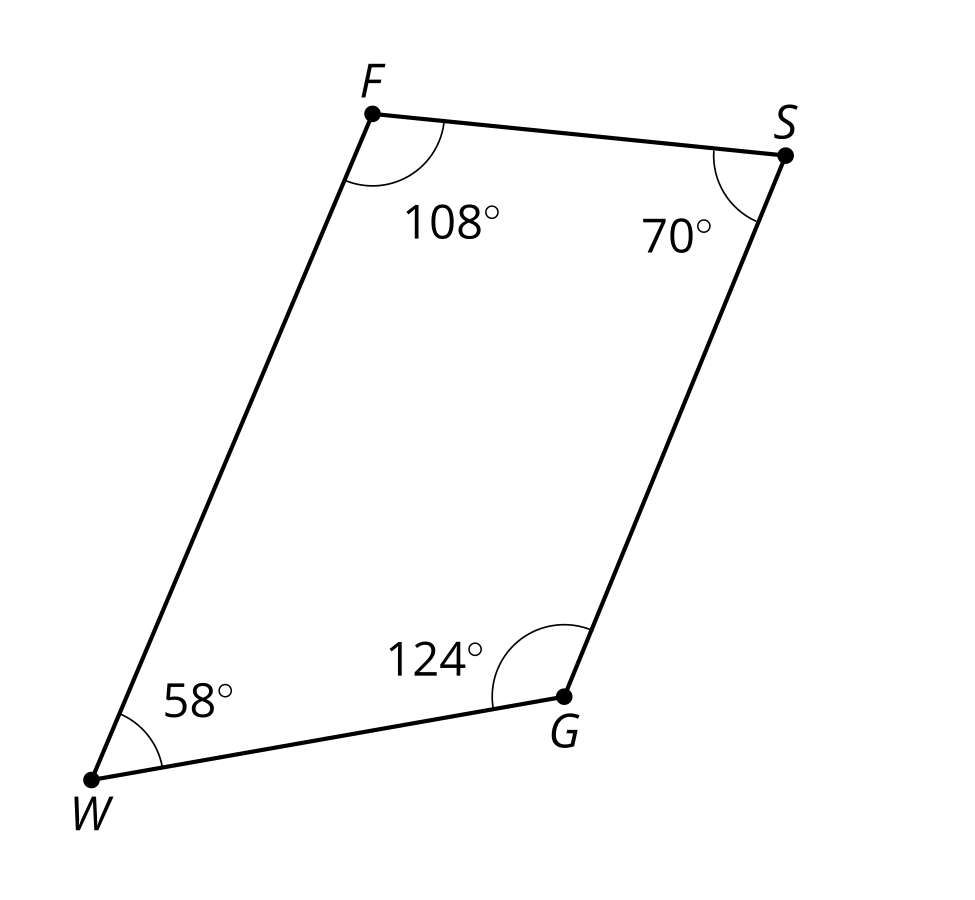 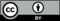 © CC BY 2019 by Illustrative Mathematics®